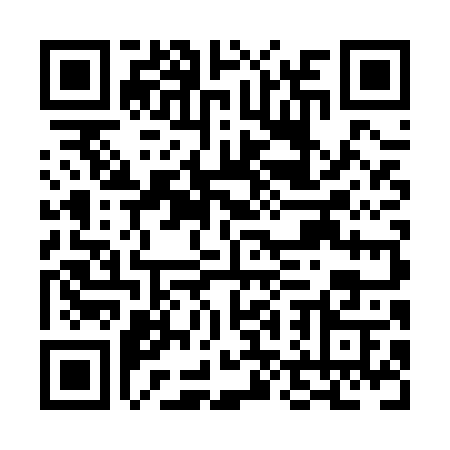 Ramadan times for Greenville Station, Nova Scotia, CanadaMon 11 Mar 2024 - Wed 10 Apr 2024High Latitude Method: Angle Based RulePrayer Calculation Method: Islamic Society of North AmericaAsar Calculation Method: HanafiPrayer times provided by https://www.salahtimes.comDateDayFajrSuhurSunriseDhuhrAsrIftarMaghribIsha11Mon6:136:137:341:255:267:167:168:3712Tue6:116:117:321:245:277:177:178:3913Wed6:096:097:301:245:297:197:198:4014Thu6:076:077:281:245:307:207:208:4215Fri6:056:057:261:235:317:217:218:4316Sat6:036:037:241:235:327:237:238:4417Sun6:016:017:231:235:337:247:248:4618Mon5:595:597:211:235:347:257:258:4719Tue5:575:577:191:225:357:277:278:4920Wed5:555:557:171:225:367:287:288:5021Thu5:535:537:151:225:377:297:298:5222Fri5:515:517:131:215:387:317:318:5323Sat5:485:487:111:215:397:327:328:5524Sun5:465:467:091:215:407:337:338:5625Mon5:445:447:071:205:417:357:358:5826Tue5:425:427:051:205:427:367:368:5927Wed5:405:407:031:205:437:377:379:0128Thu5:385:387:011:205:447:387:389:0229Fri5:365:367:001:195:457:407:409:0430Sat5:345:346:581:195:467:417:419:0531Sun5:325:326:561:195:477:427:429:071Mon5:305:306:541:185:487:447:449:082Tue5:275:276:521:185:497:457:459:103Wed5:255:256:501:185:497:467:469:114Thu5:235:236:481:175:507:487:489:135Fri5:215:216:461:175:517:497:499:146Sat5:195:196:441:175:527:507:509:167Sun5:175:176:431:175:537:517:519:188Mon5:155:156:411:165:547:537:539:199Tue5:125:126:391:165:557:547:549:2110Wed5:105:106:371:165:567:557:559:22